УводНакон успешне имплементације прве фазе пројекта Реформа локалних финансија у Србији, која се завршила јануара 2019. године, Швајцарски секретаријат за економске послове је одобрио другу фазу пројекта Реформа локалних финансија у Србији (РЕЛОФ2). Пројекат РЕЛОФ2 траје од 1. фебруара 2019. године до 31. јануара 2023. године и одвијаће се у два циклуса (2019 – 2020. године и 2021 – 2022. године). Фокус пројекта РЕЛОФ2 је подршка локалним самоуправама у примени принципа доброг управљања у управљању ризицима и учинцима кроз свеобухватну унутрашњу контролу и адекватно управљање јавним финансијама. РЕЛОФ2 ће се реализовати кроз следеће четири компоненте:  Компонента 1 - Увођење или унапређење система финансијског управљања и контроле на локалном нивоу;Компонента 2 - Увођење или унапређење функције интерне ревизије на локалном нивоу;Компонента 3 - Унапређење надзора фискалног ризика над локалним јавним предузећима; Компонента 4 - Развој иновативних активности на управљању јавним финансијама на локалном нивоу. Трећа од четири компоненте РЕЛОФ 2 је фокусирана на пружање подршке локалним самоуправама у унапређењу надзора над фискалним ризиком који генеришу њихова јавна предузећа. Јединице локалне самоуправе које су изразиле заинтересованост за учешће у овој компоненти РЕЛОФ2 те унапређење система надзора над пословањем локалних јавних предузећа у почетној фази пројекта биће подвргнуте процени капацитета и спремности за обављање послова надзора. Ова методологија развијена је да би се та процена адекватно обавила. Процена капацитета и спремности Процена спремности организације да уради сопствену трансформацију или уведе промене у своје функционисање је системска анализа којом се идентификују изазови који се могу појавити приликом имплементације нових процедура, структура и процеса у тренутном организационом контексту. Сврха процене спремности је да се утврди да ли постоје потенцијалне препреке за постизање успеха – како у тиму, тако и у самој организацији и да се омогући планско превазилажење идентификованих препрека.Процена спремности се често поистовећује са проценом потреба, иако то није иста ствар. Процена потреба треба да одговори на питање да ли је организацији потребна промена система функционисања или није, док процена спремности претпоставља да организација мора да има нов систем функционисања. Самим тим, процена спремности се бави питањем да ли је сама организација спремна и способна да напредује у изградњи, коришћењу и одржавању тог новог система. У нашем случају, јасно је да јединица локалне самоуправе, као оснивач и власник локалних јавних предузећа мора да врши надзор над њиховим радом. Међутим, неопходно је системски приступити  вршењу надзора, и то у складу са постојећом законском регулативом, очекивањима јединице локалне самоуправе и потребама грађана.  Процена капацитета и спремности јединице локалне самоуправе за вршење надзора над локалним јавним предузећа обухвата неколико кључних аспеката:политичку подршку/вољу,организационе капацитете,људске ресурсе,техничку опремљеност итранспарентност.Метод истраживања - фокус група Област надзора над радом јавних предузећа је препуна компликованих међузависних појава (правних, политичких, економских...) те је потребно боље разумевање ставова и вредности јединица локалне самоуправе које тај надзор спроводе. Фокус групе су одличан метод квалитативног истраживања који нам омогућава да кроз планиране и структуиране дискусије сазнамо више о ставовима запослених у јединицама локалне самоуправе по питању надзора над јавним предузећима, о њиховим уверењима, мотивацији, као и да утврдимо међусобну динамику унутар групе. За време трајања групне дискусије постоји континуирана интеракција између модератора и чланова група, као и међу члановима групе, што ствара могућност за добијање информације о „скривеним“ темама и добијању реалне слике.  Фокус група се формира у свакој јединици локалне самоуправе и броји између пет и осам чланова. Чланови фокус групе су:доносиоци одлука  - градоначелник/председник општине или заменик градоначелника/ председника општине, представници градског/општинског већа,начелник финансија јединице локалне самоуправе,лица која учествују у процесу припреме програма пословања локалних јавних предузећа, лица задужена за оперативно спровођење захтеваних активности система надзора над локалним јавним предузећима. Спровођење процеса процене капацитета и спремности у јединицама локалне самоуправеПроцена капацитета и спремности за обављање послова надзора обухвата три фазе:Припремна фаза -  члановима фокус групе се шаље упитник, који заједнички попуњавају и попуњен достављају представнику РЕЛОФ2 пројекта неколико дана пре састанка фокус групе.Снимање стања на терену које подразумева групни интервју са члановима фокус групе и вођење структуиране дискусије.Израду извештаја о процени капацитета и спремности јединице локалне самоуправе, који ће бити сажетак кључних информација прикупљених на терену о тренутном стању у јединици локалне самоуправе, уоченим снагама и слабостима система и сл. Поред наведеног, извештај ће садржати  и препоруке о даљим правцима унапређења система надзора над локалним јавним предузећима. Упитник је конципиран на начин да пружи одговоре на питања о тренутном стању система надзора у ЈЛС, и подељен је на седам области :Основни подаци –  информације о јединици локалне самоуправе, датуму спроведеног испитивања и основним подацима о члановима фокус групе (име, презиме, назив радног места, радно искуство и контакт подаци и сл.)Политичка воља – овај део упитника треба да омогући оцену заинтересованости политичких актера у јединици локалне самоуправе за унапређење система надзора над локалним јавним предузећима као и њихову перцепцију о тренутном стању система надзора над локалним јавним предузећима и потреби за његовим унапређењем. Поред тога, ова област процењује која лица су главни покретачи процеса и колико су спремни да се заложе за унапређење система надзора над локалним јавним предузећима.Организациони капацитети – утврђује постојећу организацију система надзора у јединици локалне самоуправе, процесе, процедуре, кретање, коришћење и квалитет кључних докумената и података неопходних за ефикасно и поуздано спровођење система надзора, као и поштовање прописаних процедура и задатих рокова за извештавање.Људски ресурси – утврђује тренутну квалификациону структуру и компетенције учесника у систему надзора, као и потребу за додатним усавршавањем и развојем захтеваних вештина;  Техничка опремљеност -  процењује да ли учесници у систему назора на оперативном нивоу имају сву неопходну опрему и услове за правовремено и поуздано обављање надзора над локалним јавним предузећима, те  старост и употребљивост опреме која им је на располагању.Транспарентност – процењује отвореност јединице локалне самоуправе према заинтересованој јавности у погледу доступности података о пословању локалних јавних предузећа, прописаних извештаја о пословању који се израђују на нивоу локалних јавних предузећа и јединице локалне самоуправе, као и могућности за учешће заинтересоване јавности у процесу доношења планских докумената (јавна расправа).Остало – ова област треба да идентификује конкретне сметње у процесу надзора над локалним јавним предузећима, као и да утврди перцепцију учесника у систему надзора о користима унапређења овог система.Поред наведеног, приликом разговора са идентификованим учесницима система, лице које спроводи анкету треба да води белешке о информацијама кључним за процену система, а која нису обухваћена овим упитником, као и о евентуалним додатним коментарима и импресијама учесника о самом систему надзора над пословањем локалних јавних предузећа. Наведене информације  уписивати у рубрику „Коментари“.НАДЗОР НАД ЈАВНИМ ПРЕДУЗЕЋИМА – УПИТНИКОсновни подациДодати још редова ако фокус група има више од шест члановаОбласт: Политичка подршка/воља Област: Организациони капацитетиОбласт: Људски ресурсиОбласт: Техничка опремљеностОбласт: ТранспарентностОстало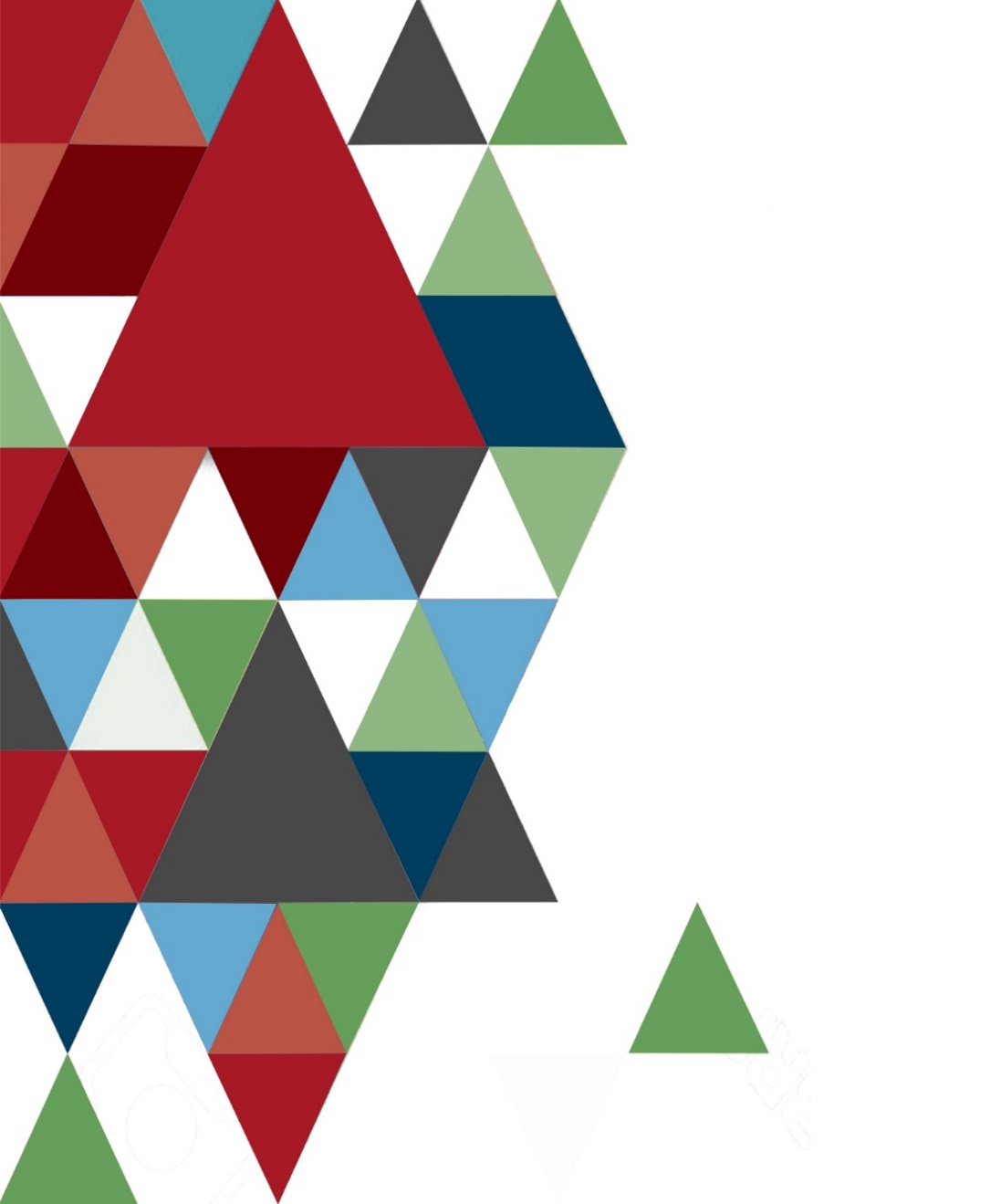 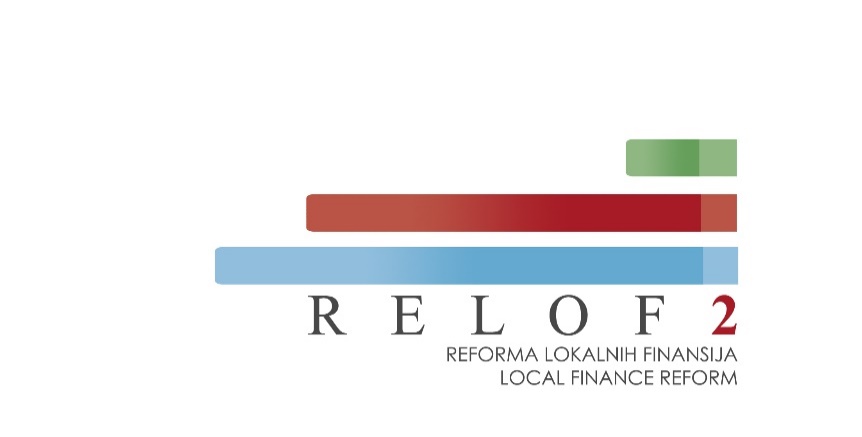 МЕТОДОЛОГИЈАЗА ПРОЦЕНУ КАПАЦИТЕТА И СПРЕМНОСТИ ЈЕДИНИЦА ЛОКАЛНЕ САМОУПРАВЕ ЗА ВРШЕЊЕ НАДЗОРА НАД ЛОКАЛНИМ ЈАВНИМ ПРЕДУЗЕЋИМАБеоград30. јун 2019.МЕТОДОЛОГИЈАЗА ПРОЦЕНУ КАПАЦИТЕТА И СПРЕМНОСТИ ЈЕДИНИЦА ЛОКАЛНЕ САМОУПРАВЕ ЗА ВРШЕЊЕ НАДЗОРА НАД ЛОКАЛНИМ ЈАВНИМ ПРЕДУЗЕЋИМАБеоград30. јун 2019.МЕТОДОЛОГИЈАЗА ПРОЦЕНУ КАПАЦИТЕТА И СПРЕМНОСТИ ЈЕДИНИЦА ЛОКАЛНЕ САМОУПРАВЕ ЗА ВРШЕЊЕ НАДЗОРА НАД ЛОКАЛНИМ ЈАВНИМ ПРЕДУЗЕЋИМАБеоград30. јун 2019.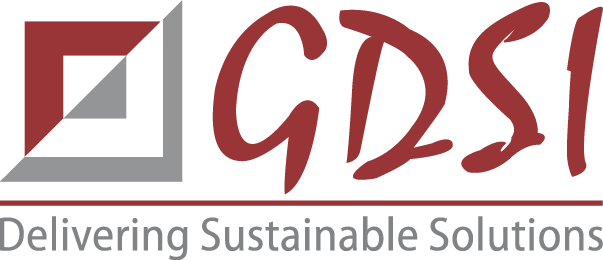 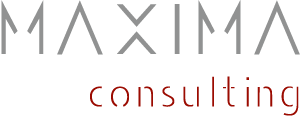 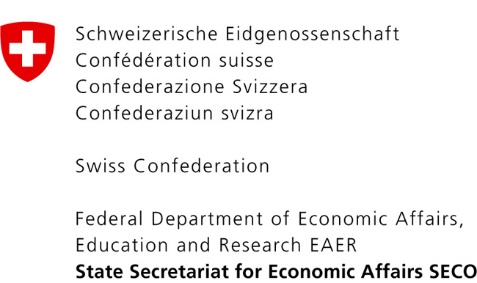 Implemented by / Projekat sprovodeImplemented by / Projekat sprovodeA Project supported by / Projekat podržavaA Project supported by / Projekat podržavaНазив јединице локалне самоуправе:Назив јединице локалне самоуправе:Датум:Датум:(попуњава представник РЕЛОФ2)Основни подаци о члановима фокус групеОсновни подаци о члановима фокус групеОсновни подаци о члановима фокус групеЧлан фокус групе Име и презиме:Члан фокус групе Функција/радно место:Члан фокус групе Организациона јединицаЧлан фокус групе Број година радног стажа на тренутном радном месту/функцији:Члан фокус групе Укупан број година радног стажа у јединици локалне самоуправе:Члан фокус групе Број телефона (фиксни/мобилни):Члан фокус групе Е-mail адреса:Члан фокус групе Име и презиме:Члан фокус групе Функција/радно место:Члан фокус групе Организациона јединицаЧлан фокус групе Број година радног стажа на тренутном радном месту/функцији:Члан фокус групе Укупан број година радног стажа у јединици локалне самоуправе:Члан фокус групе Број телефона (фиксни/мобилни):Члан фокус групе Е-mail адреса:Члан фокус групе Име и презиме:Члан фокус групе Функција/радно место:Члан фокус групе Организациона јединицаЧлан фокус групе Број година радног стажа на тренутном радном месту/функцији:Члан фокус групе Укупан број година радног стажа у јединици локалне самоуправе:Члан фокус групе Број телефона (фиксни/мобилни):Члан фокус групе Е-mail адреса:Члан фокус групе Име и презиме:Члан фокус групе Функција/радно место:Члан фокус групе Организациона јединицаЧлан фокус групе Број година радног стажа на тренутном радном месту/функцији:Члан фокус групе Укупан број година радног стажа у јединици локалне самоуправе:Члан фокус групе Број телефона (фиксни/мобилни):Члан фокус групе Е-mail адреса:Члан фокус групе Име и презиме:Члан фокус групе Функција/радно место:Члан фокус групе Организациона јединицаЧлан фокус групе Број година радног стажа на тренутном радном месту/функцији:Члан фокус групе Укупан број година радног стажа у јединици локалне самоуправе:Члан фокус групе Број телефона (фиксни/мобилни):Члан фокус групе Е-mail адреса:Члан фокус групе Име и презиме:Члан фокус групе Функција/радно место:Члан фокус групе Организациона јединицаЧлан фокус групе Број година радног стажа на тренутном радном месту/функцији:Члан фокус групе Укупан број година радног стажа у јединици локалне самоуправе:Члан фокус групе Број телефона (фиксни/мобилни):Члан фокус групе Е-mail адреса:Који је главни разлог због којег је ваша јединица локалне самоуправе одлучила да унапреди надзор над пословањем локалних јавних предузећа?Који је главни разлог због којег је ваша јединица локалне самоуправе одлучила да унапреди надзор над пословањем локалних јавних предузећа?Који је главни разлог због којег је ваша јединица локалне самоуправе одлучила да унапреди надзор над пословањем локалних јавних предузећа?Који је главни разлог због којег је ваша јединица локалне самоуправе одлучила да унапреди надзор над пословањем локалних јавних предузећа?Који је главни разлог због којег је ваша јединица локалне самоуправе одлучила да унапреди надзор над пословањем локалних јавних предузећа?Коментар:(попуњава представник РЕЛОФ2)Коментар:(попуњава представник РЕЛОФ2)Коментар:(попуњава представник РЕЛОФ2)Коментар:(попуњава представник РЕЛОФ2)Коментар:(попуњава представник РЕЛОФ2)Да ли постоји заинтересованост функционера у јединици локалне самоуправе да надзиру пословање локалних јавних предузећа?ДА	 		НЕДа ли постоји заинтересованост функционера у јединици локалне самоуправе да надзиру пословање локалних јавних предузећа?ДА	 		НЕДа ли постоји заинтересованост функционера у јединици локалне самоуправе да надзиру пословање локалних јавних предузећа?ДА	 		НЕДа ли постоји заинтересованост функционера у јединици локалне самоуправе да надзиру пословање локалних јавних предузећа?ДА	 		НЕДа ли постоји заинтересованост функционера у јединици локалне самоуправе да надзиру пословање локалних јавних предузећа?ДА	 		НЕКоментар:(попуњава представник РЕЛОФ2)Коментар:(попуњава представник РЕЛОФ2)Коментар:(попуњава представник РЕЛОФ2)Коментар:(попуњава представник РЕЛОФ2)Коментар:(попуњава представник РЕЛОФ2)Наведите који од функционера исказују интересовање за надзор над пословањем локалних јавних предузећа? (могуће је заокружити више одговора)Градоначелника/председник општинеЗаменик градоначелника/председника општинеЧланови градског/општинског већаДруги:Наведите који од функционера исказују интересовање за надзор над пословањем локалних јавних предузећа? (могуће је заокружити више одговора)Градоначелника/председник општинеЗаменик градоначелника/председника општинеЧланови градског/општинског већаДруги:Наведите који од функционера исказују интересовање за надзор над пословањем локалних јавних предузећа? (могуће је заокружити више одговора)Градоначелника/председник општинеЗаменик градоначелника/председника општинеЧланови градског/општинског већаДруги:Наведите који од функционера исказују интересовање за надзор над пословањем локалних јавних предузећа? (могуће је заокружити више одговора)Градоначелника/председник општинеЗаменик градоначелника/председника општинеЧланови градског/општинског већаДруги:Наведите који од функционера исказују интересовање за надзор над пословањем локалних јавних предузећа? (могуће је заокружити више одговора)Градоначелника/председник општинеЗаменик градоначелника/председника општинеЧланови градског/општинског већаДруги:Коментар:(попуњава представник РЕЛОФ2)Коментар:(попуњава представник РЕЛОФ2)Коментар:(попуњава представник РЕЛОФ2)Коментар:(попуњава представник РЕЛОФ2)Коментар:(попуњава представник РЕЛОФ2)Који од претходно наведених функционера је главни заговорник/кључни носилац идеје унапређења надзора над пословањем локалних јавних предузећа? (бира се један или два функционера)Који од претходно наведених функционера је главни заговорник/кључни носилац идеје унапређења надзора над пословањем локалних јавних предузећа? (бира се један или два функционера)Који од претходно наведених функционера је главни заговорник/кључни носилац идеје унапређења надзора над пословањем локалних јавних предузећа? (бира се један или два функционера)Који од претходно наведених функционера је главни заговорник/кључни носилац идеје унапређења надзора над пословањем локалних јавних предузећа? (бира се један или два функционера)Који од претходно наведених функционера је главни заговорник/кључни носилац идеје унапређења надзора над пословањем локалних јавних предузећа? (бира се један или два функционера)Коментар:(попуњава представник РЕЛОФ2)Коментар:(попуњава представник РЕЛОФ2)Коментар:(попуњава представник РЕЛОФ2)Коментар:(попуњава представник РЕЛОФ2)Коментар:(попуњава представник РЕЛОФ2)Наведите разлоге због којих поједини функционери нису заинтересовани за надзор над пословањем локалних јавних предузећа? Наведите разлоге због којих поједини функционери нису заинтересовани за надзор над пословањем локалних јавних предузећа? Наведите разлоге због којих поједини функционери нису заинтересовани за надзор над пословањем локалних јавних предузећа? Наведите разлоге због којих поједини функционери нису заинтересовани за надзор над пословањем локалних јавних предузећа? Наведите разлоге због којих поједини функционери нису заинтересовани за надзор над пословањем локалних јавних предузећа? Коментар:(попуњава представник РЕЛОФ2)Коментар:(попуњава представник РЕЛОФ2)Коментар:(попуњава представник РЕЛОФ2)Коментар:(попуњава представник РЕЛОФ2)Коментар:(попуњава представник РЕЛОФ2)Да ли постоји заинтересованост за пословање локалних јавних предузећа од стране следећих институција (заокружити):  ресорних министарства:Министарства привреде,Министарства државне управе и локалне самоуправе,Министарства финансија,Других 	Државне ревизорске институцијелокалног становништва,приватног сектора,локалних медија (електронских и штампаних),ђ)	организација цивилног друштва,Да ли постоји заинтересованост за пословање локалних јавних предузећа од стране следећих институција (заокружити):  ресорних министарства:Министарства привреде,Министарства државне управе и локалне самоуправе,Министарства финансија,Других 	Државне ревизорске институцијелокалног становништва,приватног сектора,локалних медија (електронских и штампаних),ђ)	организација цивилног друштва,Да ли постоји заинтересованост за пословање локалних јавних предузећа од стране следећих институција (заокружити):  ресорних министарства:Министарства привреде,Министарства државне управе и локалне самоуправе,Министарства финансија,Других 	Државне ревизорске институцијелокалног становништва,приватног сектора,локалних медија (електронских и штампаних),ђ)	организација цивилног друштва,Да ли постоји заинтересованост за пословање локалних јавних предузећа од стране следећих институција (заокружити):  ресорних министарства:Министарства привреде,Министарства државне управе и локалне самоуправе,Министарства финансија,Других 	Државне ревизорске институцијелокалног становништва,приватног сектора,локалних медија (електронских и штампаних),ђ)	организација цивилног друштва,Да ли постоји заинтересованост за пословање локалних јавних предузећа од стране следећих институција (заокружити):  ресорних министарства:Министарства привреде,Министарства државне управе и локалне самоуправе,Министарства финансија,Других 	Државне ревизорске институцијелокалног становништва,приватног сектора,локалних медија (електронских и штампаних),ђ)	организација цивилног друштва,Коментар:(попуњава представник РЕЛОФ2)Коментар:(попуњава представник РЕЛОФ2)Коментар:(попуњава представник РЕЛОФ2)Коментар:(попуњава представник РЕЛОФ2)Коментар:(попуњава представник РЕЛОФ2)Да ли су ресорна министарства, државна ревизорска институција или организације цивилног друштва у претходном периоду захтевали/вршили анализу рада локалних јавних предузећа у вашој јединици локалне самоуправе:ДА	 		НЕУколико су анализе вршене навести следеће податке:Да ли су ресорна министарства, државна ревизорска институција или организације цивилног друштва у претходном периоду захтевали/вршили анализу рада локалних јавних предузећа у вашој јединици локалне самоуправе:ДА	 		НЕУколико су анализе вршене навести следеће податке:Да ли су ресорна министарства, државна ревизорска институција или организације цивилног друштва у претходном периоду захтевали/вршили анализу рада локалних јавних предузећа у вашој јединици локалне самоуправе:ДА	 		НЕУколико су анализе вршене навести следеће податке:Да ли су ресорна министарства, државна ревизорска институција или организације цивилног друштва у претходном периоду захтевали/вршили анализу рада локалних јавних предузећа у вашој јединици локалне самоуправе:ДА	 		НЕУколико су анализе вршене навести следеће податке:Да ли су ресорна министарства, државна ревизорска институција или организације цивилног друштва у претходном периоду захтевали/вршили анализу рада локалних јавних предузећа у вашој јединици локалне самоуправе:ДА	 		НЕУколико су анализе вршене навести следеће податке:РБНазив организацијеНазив анализе/студијеНазив анализе/студијеГодина објављивања123Коментар:(попуњава представник РЕЛОФ2)Коментар:(попуњава представник РЕЛОФ2)Коментар:(попуњава представник РЕЛОФ2)Коментар:(попуњава представник РЕЛОФ2)Коментар:(попуњава представник РЕЛОФ2)Да ли је јединица локалне самоуправе имала користи од спроведених анализа рада локалних јавних предузећа:ДА	 		НЕУколико је имала користи, наведите конкретне користи спроведених анализа/студија:Да ли је јединица локалне самоуправе имала користи од спроведених анализа рада локалних јавних предузећа:ДА	 		НЕУколико је имала користи, наведите конкретне користи спроведених анализа/студија:Да ли је јединица локалне самоуправе имала користи од спроведених анализа рада локалних јавних предузећа:ДА	 		НЕУколико је имала користи, наведите конкретне користи спроведених анализа/студија:Да ли је јединица локалне самоуправе имала користи од спроведених анализа рада локалних јавних предузећа:ДА	 		НЕУколико је имала користи, наведите конкретне користи спроведених анализа/студија:Да ли је јединица локалне самоуправе имала користи од спроведених анализа рада локалних јавних предузећа:ДА	 		НЕУколико је имала користи, наведите конкретне користи спроведених анализа/студија:Коментар:(попуњава представник РЕЛОФ2)Коментар:(попуњава представник РЕЛОФ2)Коментар:(попуњава представник РЕЛОФ2)Коментар:(попуњава представник РЕЛОФ2)Коментар:(попуњава представник РЕЛОФ2)Према Вашем мишљењу да ли би појачани надзор над радом локалних јавних предузећа генерисао позитивне односно негативне ефекте за јединицу локалне самоуправе (заокружити и дописати):Позитивне, навести које:Негативне, навести које:Према Вашем мишљењу да ли би појачани надзор над радом локалних јавних предузећа генерисао позитивне односно негативне ефекте за јединицу локалне самоуправе (заокружити и дописати):Позитивне, навести које:Негативне, навести које:Према Вашем мишљењу да ли би појачани надзор над радом локалних јавних предузећа генерисао позитивне односно негативне ефекте за јединицу локалне самоуправе (заокружити и дописати):Позитивне, навести које:Негативне, навести које:Према Вашем мишљењу да ли би појачани надзор над радом локалних јавних предузећа генерисао позитивне односно негативне ефекте за јединицу локалне самоуправе (заокружити и дописати):Позитивне, навести које:Негативне, навести које:Према Вашем мишљењу да ли би појачани надзор над радом локалних јавних предузећа генерисао позитивне односно негативне ефекте за јединицу локалне самоуправе (заокружити и дописати):Позитивне, навести које:Негативне, навести које:Коментар:(попуњава представник РЕЛОФ2)Коментар:(попуњава представник РЕЛОФ2)Коментар:(попуњава представник РЕЛОФ2)Коментар:(попуњава представник РЕЛОФ2)Коментар:(попуњава представник РЕЛОФ2)Која лица/организације/организационе јединице би по вашем мишљењу имала највише користи односно штете од унапређења система надзора над радом локалних јавних предузећа у вашој јединици локалне самоуправе? Објасните.Која лица/организације/организационе јединице би по вашем мишљењу имала највише користи односно штете од унапређења система надзора над радом локалних јавних предузећа у вашој јединици локалне самоуправе? Објасните.Која лица/организације/организационе јединице би по вашем мишљењу имала највише користи односно штете од унапређења система надзора над радом локалних јавних предузећа у вашој јединици локалне самоуправе? Објасните.Која лица/организације/организационе јединице би по вашем мишљењу имала највише користи односно штете од унапређења система надзора над радом локалних јавних предузећа у вашој јединици локалне самоуправе? Објасните.Која лица/организације/организационе јединице би по вашем мишљењу имала највише користи односно штете од унапређења система надзора над радом локалних јавних предузећа у вашој јединици локалне самоуправе? Објасните.КористКористКористКористКористНазив функције/позиције/организацијеНазив функције/позиције/организацијеНазив функције/позиције/организацијеВрста користиВрста користи1.1.1.2.2.2.3.3.3.4.4.4.ШтетаШтетаШтетаШтетаШтетаНазив функције/позиције/организацијеНазив функције/позиције/организацијеНазив функције/позиције/организацијеВрста штетеВрста штете1.1.1.2.2.2.3.3.3.4.4.4.Коментар:(попуњава представник РЕЛОФ2)Коментар:(попуњава представник РЕЛОФ2)Коментар:(попуњава представник РЕЛОФ2)Коментар:(попуњава представник РЕЛОФ2)Коментар:(попуњава представник РЕЛОФ2)Наведите број локалних јавних предузећа у вашој јединици локалне самоуправе: ________Наведите број локалних јавних предузећа у вашој јединици локалне самоуправе: ________Наведите број локалних јавних предузећа у вашој јединици локалне самоуправе: ________Наведите број локалних јавних предузећа у вашој јединици локалне самоуправе: ________Наведите број локалних јавних предузећа у вашој јединици локалне самоуправе: ________Наведите број локалних јавних предузећа у вашој јединици локалне самоуправе: ________Наведите број локалних јавних предузећа у вашој јединици локалне самоуправе: ________Наведите број локалних јавних предузећа у вашој јединици локалне самоуправе: ________Коментар:(попуњава представник РЕЛОФ2)Коментар:(попуњава представник РЕЛОФ2)Коментар:(попуњава представник РЕЛОФ2)Коментар:(попуњава представник РЕЛОФ2)Коментар:(попуњава представник РЕЛОФ2)Коментар:(попуњава представник РЕЛОФ2)Коментар:(попуњава представник РЕЛОФ2)Коментар:(попуњава представник РЕЛОФ2)Наведите која организацијска јединица у јединици локалне самоуправе обавља послове надзора над радом локалних јавних предузећа:_________________________Наведите која организацијска јединица у јединици локалне самоуправе обавља послове надзора над радом локалних јавних предузећа:_________________________Наведите која организацијска јединица у јединици локалне самоуправе обавља послове надзора над радом локалних јавних предузећа:_________________________Наведите која организацијска јединица у јединици локалне самоуправе обавља послове надзора над радом локалних јавних предузећа:_________________________Наведите која организацијска јединица у јединици локалне самоуправе обавља послове надзора над радом локалних јавних предузећа:_________________________Наведите која организацијска јединица у јединици локалне самоуправе обавља послове надзора над радом локалних јавних предузећа:_________________________Наведите која организацијска јединица у јединици локалне самоуправе обавља послове надзора над радом локалних јавних предузећа:_________________________Наведите која организацијска јединица у јединици локалне самоуправе обавља послове надзора над радом локалних јавних предузећа:_________________________Коментар:(попуњава представник РЕЛОФ2)Коментар:(попуњава представник РЕЛОФ2)Коментар:(попуњава представник РЕЛОФ2)Коментар:(попуњава представник РЕЛОФ2)Коментар:(попуњава представник РЕЛОФ2)Коментар:(попуњава представник РЕЛОФ2)Коментар:(попуњава представник РЕЛОФ2)Коментар:(попуњава представник РЕЛОФ2)Наведите број систематизованих радних места у оквиру којих се обављају послови надзора над радом локалних јавних предузећа и проценат попуњености радних места:Наведите број систематизованих радних места у оквиру којих се обављају послови надзора над радом локалних јавних предузећа и проценат попуњености радних места:Наведите број систематизованих радних места у оквиру којих се обављају послови надзора над радом локалних јавних предузећа и проценат попуњености радних места:Наведите број систематизованих радних места у оквиру којих се обављају послови надзора над радом локалних јавних предузећа и проценат попуњености радних места:Наведите број систематизованих радних места у оквиру којих се обављају послови надзора над радом локалних јавних предузећа и проценат попуњености радних места:Наведите број систематизованих радних места у оквиру којих се обављају послови надзора над радом локалних јавних предузећа и проценат попуњености радних места:Наведите број систематизованих радних места у оквиру којих се обављају послови надзора над радом локалних јавних предузећа и проценат попуњености радних места:Наведите број систематизованих радних места у оквиру којих се обављају послови надзора над радом локалних јавних предузећа и проценат попуњености радних места:Број:Попуњеност (%):Попуњеност (%):Попуњеност (%):Попуњеност (%):Попуњеност (%):Попуњеност (%):Попуњеност (%):Коментар:(попуњава представник РЕЛОФ2)Коментар:(попуњава представник РЕЛОФ2)Коментар:(попуњава представник РЕЛОФ2)Коментар:(попуњава представник РЕЛОФ2)Коментар:(попуњава представник РЕЛОФ2)Коментар:(попуњава представник РЕЛОФ2)Коментар:(попуњава представник РЕЛОФ2)Коментар:(попуњава представник РЕЛОФ2)Наведите називе радних места (из систематизације) у оквиру којих се обављају послови надзора над локалним јавним предузећима и захтевану стручну спрему на наведеном радном месту:Наведите називе радних места (из систематизације) у оквиру којих се обављају послови надзора над локалним јавним предузећима и захтевану стручну спрему на наведеном радном месту:Наведите називе радних места (из систематизације) у оквиру којих се обављају послови надзора над локалним јавним предузећима и захтевану стручну спрему на наведеном радном месту:Наведите називе радних места (из систематизације) у оквиру којих се обављају послови надзора над локалним јавним предузећима и захтевану стручну спрему на наведеном радном месту:Наведите називе радних места (из систематизације) у оквиру којих се обављају послови надзора над локалним јавним предузећима и захтевану стручну спрему на наведеном радном месту:Наведите називе радних места (из систематизације) у оквиру којих се обављају послови надзора над локалним јавним предузећима и захтевану стручну спрему на наведеном радном месту:Наведите називе радних места (из систематизације) у оквиру којих се обављају послови надзора над локалним јавним предузећима и захтевану стручну спрему на наведеном радном месту:Наведите називе радних места (из систематизације) у оквиру којих се обављају послови надзора над локалним јавним предузећима и захтевану стручну спрему на наведеном радном месту:Назив радног местаНазив радног местаНазив радног местаСтепен образовања захтеван систематизацијомСтепен образовања захтеван систематизацијомСтепен образовања захтеван систематизацијомСтепен образовања захтеван систематизацијомСтепен образовања захтеван систематизацијом1.1.1.2.2.2.3.3.3.Коментар:(попуњава представник РЕЛОФ2)Коментар:(попуњава представник РЕЛОФ2)Коментар:(попуњава представник РЕЛОФ2)Коментар:(попуњава представник РЕЛОФ2)Коментар:(попуњава представник РЕЛОФ2)Коментар:(попуњава представник РЕЛОФ2)Коментар:(попуњава представник РЕЛОФ2)Коментар:(попуњава представник РЕЛОФ2)Уколико лица поред надзора над радом локалних јавних предузећа обављају и друге послове, наведите просечно месечно ангажовање на пословима надзора (у процентима, 100%-лица искључиво врше послове назора)_____________%Уколико лица поред надзора над радом локалних јавних предузећа обављају и друге послове, наведите просечно месечно ангажовање на пословима надзора (у процентима, 100%-лица искључиво врше послове назора)_____________%Уколико лица поред надзора над радом локалних јавних предузећа обављају и друге послове, наведите просечно месечно ангажовање на пословима надзора (у процентима, 100%-лица искључиво врше послове назора)_____________%Уколико лица поред надзора над радом локалних јавних предузећа обављају и друге послове, наведите просечно месечно ангажовање на пословима надзора (у процентима, 100%-лица искључиво врше послове назора)_____________%Уколико лица поред надзора над радом локалних јавних предузећа обављају и друге послове, наведите просечно месечно ангажовање на пословима надзора (у процентима, 100%-лица искључиво врше послове назора)_____________%Уколико лица поред надзора над радом локалних јавних предузећа обављају и друге послове, наведите просечно месечно ангажовање на пословима надзора (у процентима, 100%-лица искључиво врше послове назора)_____________%Уколико лица поред надзора над радом локалних јавних предузећа обављају и друге послове, наведите просечно месечно ангажовање на пословима надзора (у процентима, 100%-лица искључиво врше послове назора)_____________%Уколико лица поред надзора над радом локалних јавних предузећа обављају и друге послове, наведите просечно месечно ангажовање на пословима надзора (у процентима, 100%-лица искључиво врше послове назора)_____________%Коментар:(попуњава представник РЕЛОФ2)Коментар:(попуњава представник РЕЛОФ2)Коментар:(попуњава представник РЕЛОФ2)Коментар:(попуњава представник РЕЛОФ2)Коментар:(попуњава представник РЕЛОФ2)Коментар:(попуњава представник РЕЛОФ2)Коментар:(попуњава представник РЕЛОФ2)Коментар:(попуњава представник РЕЛОФ2)Наведите начине путем којих запослени у јединици локалне самоуправе врше надзор над локалним јавним предузећа (навести и процедуре и описати/прокоментарисати њихово фактичко спровођење)?Наведите начине путем којих запослени у јединици локалне самоуправе врше надзор над локалним јавним предузећа (навести и процедуре и описати/прокоментарисати њихово фактичко спровођење)?Наведите начине путем којих запослени у јединици локалне самоуправе врше надзор над локалним јавним предузећа (навести и процедуре и описати/прокоментарисати њихово фактичко спровођење)?Наведите начине путем којих запослени у јединици локалне самоуправе врше надзор над локалним јавним предузећа (навести и процедуре и описати/прокоментарисати њихово фактичко спровођење)?Наведите начине путем којих запослени у јединици локалне самоуправе врше надзор над локалним јавним предузећа (навести и процедуре и описати/прокоментарисати њихово фактичко спровођење)?Наведите начине путем којих запослени у јединици локалне самоуправе врше надзор над локалним јавним предузећа (навести и процедуре и описати/прокоментарисати њихово фактичко спровођење)?Наведите начине путем којих запослени у јединици локалне самоуправе врше надзор над локалним јавним предузећа (навести и процедуре и описати/прокоментарисати њихово фактичко спровођење)?Наведите начине путем којих запослени у јединици локалне самоуправе врше надзор над локалним јавним предузећа (навести и процедуре и описати/прокоментарисати њихово фактичко спровођење)?Коментар:(попуњава представник РЕЛОФ2)Коментар:(попуњава представник РЕЛОФ2)Коментар:(попуњава представник РЕЛОФ2)Коментар:(попуњава представник РЕЛОФ2)Коментар:(попуњава представник РЕЛОФ2)Коментар:(попуњава представник РЕЛОФ2)Коментар:(попуњава представник РЕЛОФ2)Коментар:(попуњава представник РЕЛОФ2)Да ли локална јавна предузећа редовно достављају тромесечне извештаје о реализацији годишњег програма пословања (тромесечни извештаји)?ДА		НЕДа ли локална јавна предузећа редовно достављају тромесечне извештаје о реализацији годишњег програма пословања (тромесечни извештаји)?ДА		НЕДа ли локална јавна предузећа редовно достављају тромесечне извештаје о реализацији годишњег програма пословања (тромесечни извештаји)?ДА		НЕДа ли локална јавна предузећа редовно достављају тромесечне извештаје о реализацији годишњег програма пословања (тромесечни извештаји)?ДА		НЕДа ли локална јавна предузећа редовно достављају тромесечне извештаје о реализацији годишњег програма пословања (тромесечни извештаји)?ДА		НЕДа ли локална јавна предузећа редовно достављају тромесечне извештаје о реализацији годишњег програма пословања (тромесечни извештаји)?ДА		НЕДа ли локална јавна предузећа редовно достављају тромесечне извештаје о реализацији годишњег програма пословања (тромесечни извештаји)?ДА		НЕДа ли локална јавна предузећа редовно достављају тромесечне извештаје о реализацији годишњег програма пословања (тромесечни извештаји)?ДА		НЕКоментар:(попуњава представник РЕЛОФ2)Коментар:(попуњава представник РЕЛОФ2)Коментар:(попуњава представник РЕЛОФ2)Коментар:(попуњава представник РЕЛОФ2)Коментар:(попуњава представник РЕЛОФ2)Коментар:(попуњава представник РЕЛОФ2)Коментар:(попуњава представник РЕЛОФ2)Коментар:(попуњава представник РЕЛОФ2)Уколико је одговор на претходно питање НЕ, наведите број предузећа која:нередовно достављају тромесечне извештаје:	уопште не достављају тромесечне извештаје:		Уколико је одговор на претходно питање НЕ, наведите број предузећа која:нередовно достављају тромесечне извештаје:	уопште не достављају тромесечне извештаје:		Уколико је одговор на претходно питање НЕ, наведите број предузећа која:нередовно достављају тромесечне извештаје:	уопште не достављају тромесечне извештаје:		Уколико је одговор на претходно питање НЕ, наведите број предузећа која:нередовно достављају тромесечне извештаје:	уопште не достављају тромесечне извештаје:		Уколико је одговор на претходно питање НЕ, наведите број предузећа која:нередовно достављају тромесечне извештаје:	уопште не достављају тромесечне извештаје:		Уколико је одговор на претходно питање НЕ, наведите број предузећа која:нередовно достављају тромесечне извештаје:	уопште не достављају тромесечне извештаје:		Уколико је одговор на претходно питање НЕ, наведите број предузећа која:нередовно достављају тромесечне извештаје:	уопште не достављају тромесечне извештаје:		Уколико је одговор на претходно питање НЕ, наведите број предузећа која:нередовно достављају тромесечне извештаје:	уопште не достављају тромесечне извештаје:		Коментар:(попуњава представник РЕЛОФ2)Коментар:(попуњава представник РЕЛОФ2)Коментар:(попуњава представник РЕЛОФ2)Коментар:(попуњава представник РЕЛОФ2)Коментар:(попуњава представник РЕЛОФ2)Коментар:(попуњава представник РЕЛОФ2)Коментар:(попуњава представник РЕЛОФ2)Коментар:(попуњава представник РЕЛОФ2)Уколико постоје локална јавна предузећа која не достављају тромесечне извештаје наведите разлоге:Уколико постоје локална јавна предузећа која не достављају тромесечне извештаје наведите разлоге:Уколико постоје локална јавна предузећа која не достављају тромесечне извештаје наведите разлоге:Уколико постоје локална јавна предузећа која не достављају тромесечне извештаје наведите разлоге:Уколико постоје локална јавна предузећа која не достављају тромесечне извештаје наведите разлоге:Уколико постоје локална јавна предузећа која не достављају тромесечне извештаје наведите разлоге:Уколико постоје локална јавна предузећа која не достављају тромесечне извештаје наведите разлоге:Уколико постоје локална јавна предузећа која не достављају тромесечне извештаје наведите разлоге:Коментар:(попуњава представник РЕЛОФ2)Коментар:(попуњава представник РЕЛОФ2)Коментар:(попуњава представник РЕЛОФ2)Коментар:(попуњава представник РЕЛОФ2)Коментар:(попуњава представник РЕЛОФ2)Коментар:(попуњава представник РЕЛОФ2)Коментар:(попуњава представник РЕЛОФ2)Коментар:(попуњава представник РЕЛОФ2)Да ли постоји одређена врста санкције за локална јавна предузећа која не достављају или нередовно достављају тромесечне извештаје и ако постоје које:Да ли постоји одређена врста санкције за локална јавна предузећа која не достављају или нередовно достављају тромесечне извештаје и ако постоје које:Да ли постоји одређена врста санкције за локална јавна предузећа која не достављају или нередовно достављају тромесечне извештаје и ако постоје које:Да ли постоји одређена врста санкције за локална јавна предузећа која не достављају или нередовно достављају тромесечне извештаје и ако постоје које:Да ли постоји одређена врста санкције за локална јавна предузећа која не достављају или нередовно достављају тромесечне извештаје и ако постоје које:Да ли постоји одређена врста санкције за локална јавна предузећа која не достављају или нередовно достављају тромесечне извештаје и ако постоје које:Да ли постоји одређена врста санкције за локална јавна предузећа која не достављају или нередовно достављају тромесечне извештаје и ако постоје које:Да ли постоји одређена врста санкције за локална јавна предузећа која не достављају или нередовно достављају тромесечне извештаје и ако постоје које:Коментар:(попуњава представник РЕЛОФ2)Коментар:(попуњава представник РЕЛОФ2)Коментар:(попуњава представник РЕЛОФ2)Коментар:(попуњава представник РЕЛОФ2)Коментар:(попуњава представник РЕЛОФ2)Коментар:(попуњава представник РЕЛОФ2)Коментар:(попуњава представник РЕЛОФ2)Коментар:(попуњава представник РЕЛОФ2)У процесу достављања тромесечних извештаја локална јавна предузећа:поштују прописане рокове,поштују прописане рокове уз редовно подсећање од стране запослених у јединици локалне самоуправе (телефон, мејл), пробијају прописане рокове, са просечним бројем дана кашњења _____ (процена)У процесу достављања тромесечних извештаја локална јавна предузећа:поштују прописане рокове,поштују прописане рокове уз редовно подсећање од стране запослених у јединици локалне самоуправе (телефон, мејл), пробијају прописане рокове, са просечним бројем дана кашњења _____ (процена)У процесу достављања тромесечних извештаја локална јавна предузећа:поштују прописане рокове,поштују прописане рокове уз редовно подсећање од стране запослених у јединици локалне самоуправе (телефон, мејл), пробијају прописане рокове, са просечним бројем дана кашњења _____ (процена)У процесу достављања тромесечних извештаја локална јавна предузећа:поштују прописане рокове,поштују прописане рокове уз редовно подсећање од стране запослених у јединици локалне самоуправе (телефон, мејл), пробијају прописане рокове, са просечним бројем дана кашњења _____ (процена)У процесу достављања тромесечних извештаја локална јавна предузећа:поштују прописане рокове,поштују прописане рокове уз редовно подсећање од стране запослених у јединици локалне самоуправе (телефон, мејл), пробијају прописане рокове, са просечним бројем дана кашњења _____ (процена)У процесу достављања тромесечних извештаја локална јавна предузећа:поштују прописане рокове,поштују прописане рокове уз редовно подсећање од стране запослених у јединици локалне самоуправе (телефон, мејл), пробијају прописане рокове, са просечним бројем дана кашњења _____ (процена)У процесу достављања тромесечних извештаја локална јавна предузећа:поштују прописане рокове,поштују прописане рокове уз редовно подсећање од стране запослених у јединици локалне самоуправе (телефон, мејл), пробијају прописане рокове, са просечним бројем дана кашњења _____ (процена)У процесу достављања тромесечних извештаја локална јавна предузећа:поштују прописане рокове,поштују прописане рокове уз редовно подсећање од стране запослених у јединици локалне самоуправе (телефон, мејл), пробијају прописане рокове, са просечним бројем дана кашњења _____ (процена)Коментар:(попуњава представник РЕЛОФ2)Коментар:(попуњава представник РЕЛОФ2)Коментар:(попуњава представник РЕЛОФ2)Коментар:(попуњава представник РЕЛОФ2)Коментар:(попуњава представник РЕЛОФ2)Коментар:(попуњава представник РЕЛОФ2)Коментар:(попуњава представник РЕЛОФ2)Коментар:(попуњава представник РЕЛОФ2)Процените квалитет тромесечних извештаја локалних јавних предузећа (на скали од 1-5, где је 1-незадовољавајући, а 5-врло висок) 	Процените квалитет тромесечних извештаја локалних јавних предузећа (на скали од 1-5, где је 1-незадовољавајући, а 5-врло висок) 	Процените квалитет тромесечних извештаја локалних јавних предузећа (на скали од 1-5, где је 1-незадовољавајући, а 5-врло висок) 	Процените квалитет тромесечних извештаја локалних јавних предузећа (на скали од 1-5, где је 1-незадовољавајући, а 5-врло висок) 	Процените квалитет тромесечних извештаја локалних јавних предузећа (на скали од 1-5, где је 1-незадовољавајући, а 5-врло висок) 	Процените квалитет тромесечних извештаја локалних јавних предузећа (на скали од 1-5, где је 1-незадовољавајући, а 5-врло висок) 	Процените квалитет тромесечних извештаја локалних јавних предузећа (на скали од 1-5, где је 1-незадовољавајући, а 5-врло висок) 	Процените квалитет тромесечних извештаја локалних јавних предузећа (на скали од 1-5, где је 1-незадовољавајући, а 5-врло висок) 	Потпуност податакаПотпуност података112345Тачност податакаТачност података112345Разумљивост наративног дела извештајаРазумљивост наративног дела извештаја112345Укупни квалитетУкупни квалитет112345Уколико је оцена укупног квалитета између 1–4 наведите који су недостаци и како је могуће унапредити извештаје:Уколико је оцена укупног квалитета између 1–4 наведите који су недостаци и како је могуће унапредити извештаје:Уколико је оцена укупног квалитета између 1–4 наведите који су недостаци и како је могуће унапредити извештаје:Уколико је оцена укупног квалитета између 1–4 наведите који су недостаци и како је могуће унапредити извештаје:Уколико је оцена укупног квалитета између 1–4 наведите који су недостаци и како је могуће унапредити извештаје:Уколико је оцена укупног квалитета између 1–4 наведите који су недостаци и како је могуће унапредити извештаје:Уколико је оцена укупног квалитета између 1–4 наведите који су недостаци и како је могуће унапредити извештаје:Уколико је оцена укупног квалитета између 1–4 наведите који су недостаци и како је могуће унапредити извештаје:Коментар:(попуњава представник РЕЛОФ2)Коментар:(попуњава представник РЕЛОФ2)Коментар:(попуњава представник РЕЛОФ2)Коментар:(попуњава представник РЕЛОФ2)Коментар:(попуњава представник РЕЛОФ2)Коментар:(попуњава представник РЕЛОФ2)Коментар:(попуњава представник РЕЛОФ2)Коментар:(попуњава представник РЕЛОФ2)На који начин информације исказане у тромесечним извештајима локалних јавних предузећа доприносе свеобухватнијем надзору над локалним јавним предузећима?На који начин информације исказане у тромесечним извештајима локалних јавних предузећа доприносе свеобухватнијем надзору над локалним јавним предузећима?На који начин информације исказане у тромесечним извештајима локалних јавних предузећа доприносе свеобухватнијем надзору над локалним јавним предузећима?На који начин информације исказане у тромесечним извештајима локалних јавних предузећа доприносе свеобухватнијем надзору над локалним јавним предузећима?На који начин информације исказане у тромесечним извештајима локалних јавних предузећа доприносе свеобухватнијем надзору над локалним јавним предузећима?На који начин информације исказане у тромесечним извештајима локалних јавних предузећа доприносе свеобухватнијем надзору над локалним јавним предузећима?На који начин информације исказане у тромесечним извештајима локалних јавних предузећа доприносе свеобухватнијем надзору над локалним јавним предузећима?На који начин информације исказане у тромесечним извештајима локалних јавних предузећа доприносе свеобухватнијем надзору над локалним јавним предузећима?Коментар:(попуњава представник РЕЛОФ2)Коментар:(попуњава представник РЕЛОФ2)Коментар:(попуњава представник РЕЛОФ2)Коментар:(попуњава представник РЕЛОФ2)Коментар:(попуњава представник РЕЛОФ2)Коментар:(попуњава представник РЕЛОФ2)Коментар:(попуњава представник РЕЛОФ2)Коментар:(попуњава представник РЕЛОФ2)Лица која врше послове надзора над локалних јавних предузећа у поступку извештавања (могуће заокружити више одговора):Само прослеђују извештаје надлежном министарству,Само прослеђују извештаје надлежним функционерима у јединици локалне самоуправе,Врше консолидацију извештаја ради достављања надлежном министарству,Врше анализу извештаја и припремају извештај на основу извршене анализе,Извршену анализу достављају надлежним функционерима у локалној самоуправиЛица која врше послове надзора над локалних јавних предузећа у поступку извештавања (могуће заокружити више одговора):Само прослеђују извештаје надлежном министарству,Само прослеђују извештаје надлежним функционерима у јединици локалне самоуправе,Врше консолидацију извештаја ради достављања надлежном министарству,Врше анализу извештаја и припремају извештај на основу извршене анализе,Извршену анализу достављају надлежним функционерима у локалној самоуправиЛица која врше послове надзора над локалних јавних предузећа у поступку извештавања (могуће заокружити више одговора):Само прослеђују извештаје надлежном министарству,Само прослеђују извештаје надлежним функционерима у јединици локалне самоуправе,Врше консолидацију извештаја ради достављања надлежном министарству,Врше анализу извештаја и припремају извештај на основу извршене анализе,Извршену анализу достављају надлежним функционерима у локалној самоуправиЛица која врше послове надзора над локалних јавних предузећа у поступку извештавања (могуће заокружити више одговора):Само прослеђују извештаје надлежном министарству,Само прослеђују извештаје надлежним функционерима у јединици локалне самоуправе,Врше консолидацију извештаја ради достављања надлежном министарству,Врше анализу извештаја и припремају извештај на основу извршене анализе,Извршену анализу достављају надлежним функционерима у локалној самоуправиЛица која врше послове надзора над локалних јавних предузећа у поступку извештавања (могуће заокружити више одговора):Само прослеђују извештаје надлежном министарству,Само прослеђују извештаје надлежним функционерима у јединици локалне самоуправе,Врше консолидацију извештаја ради достављања надлежном министарству,Врше анализу извештаја и припремају извештај на основу извршене анализе,Извршену анализу достављају надлежним функционерима у локалној самоуправиЛица која врше послове надзора над локалних јавних предузећа у поступку извештавања (могуће заокружити више одговора):Само прослеђују извештаје надлежном министарству,Само прослеђују извештаје надлежним функционерима у јединици локалне самоуправе,Врше консолидацију извештаја ради достављања надлежном министарству,Врше анализу извештаја и припремају извештај на основу извршене анализе,Извршену анализу достављају надлежним функционерима у локалној самоуправиЛица која врше послове надзора над локалних јавних предузећа у поступку извештавања (могуће заокружити више одговора):Само прослеђују извештаје надлежном министарству,Само прослеђују извештаје надлежним функционерима у јединици локалне самоуправе,Врше консолидацију извештаја ради достављања надлежном министарству,Врше анализу извештаја и припремају извештај на основу извршене анализе,Извршену анализу достављају надлежним функционерима у локалној самоуправиЛица која врше послове надзора над локалних јавних предузећа у поступку извештавања (могуће заокружити више одговора):Само прослеђују извештаје надлежном министарству,Само прослеђују извештаје надлежним функционерима у јединици локалне самоуправе,Врше консолидацију извештаја ради достављања надлежном министарству,Врше анализу извештаја и припремају извештај на основу извршене анализе,Извршену анализу достављају надлежним функционерима у локалној самоуправиКоментар:(попуњава представник РЕЛОФ2)Коментар:(попуњава представник РЕЛОФ2)Коментар:(попуњава представник РЕЛОФ2)Коментар:(попуњава представник РЕЛОФ2)Коментар:(попуњава представник РЕЛОФ2)Коментар:(попуњава представник РЕЛОФ2)Коментар:(попуњава представник РЕЛОФ2)Коментар:(попуњава представник РЕЛОФ2)Просечно потребно време за:израду консолидованог извештаја (у данима) ______анализу тромесечних извештаја (у данима, уколико се врши) ________Просечно потребно време за:израду консолидованог извештаја (у данима) ______анализу тромесечних извештаја (у данима, уколико се врши) ________Просечно потребно време за:израду консолидованог извештаја (у данима) ______анализу тромесечних извештаја (у данима, уколико се врши) ________Просечно потребно време за:израду консолидованог извештаја (у данима) ______анализу тромесечних извештаја (у данима, уколико се врши) ________Просечно потребно време за:израду консолидованог извештаја (у данима) ______анализу тромесечних извештаја (у данима, уколико се врши) ________Просечно потребно време за:израду консолидованог извештаја (у данима) ______анализу тромесечних извештаја (у данима, уколико се врши) ________Просечно потребно време за:израду консолидованог извештаја (у данима) ______анализу тромесечних извештаја (у данима, уколико се врши) ________Просечно потребно време за:израду консолидованог извештаја (у данима) ______анализу тромесечних извештаја (у данима, уколико се врши) ________Коментар:(попуњава представник РЕЛОФ2)Коментар:(попуњава представник РЕЛОФ2)Коментар:(попуњава представник РЕЛОФ2)Коментар:(попуњава представник РЕЛОФ2)Коментар:(попуњава представник РЕЛОФ2)Коментар:(попуњава представник РЕЛОФ2)Коментар:(попуњава представник РЕЛОФ2)Коментар:(попуњава представник РЕЛОФ2)Којој организацијској јединици и функционеру у јединици локалне самоуправе се доставља анализа извештаја локалних јавних предузећа:Којој организацијској јединици и функционеру у јединици локалне самоуправе се доставља анализа извештаја локалних јавних предузећа:Којој организацијској јединици и функционеру у јединици локалне самоуправе се доставља анализа извештаја локалних јавних предузећа:Којој организацијској јединици и функционеру у јединици локалне самоуправе се доставља анализа извештаја локалних јавних предузећа:Којој организацијској јединици и функционеру у јединици локалне самоуправе се доставља анализа извештаја локалних јавних предузећа:Којој организацијској јединици и функционеру у јединици локалне самоуправе се доставља анализа извештаја локалних јавних предузећа:Којој организацијској јединици и функционеру у јединици локалне самоуправе се доставља анализа извештаја локалних јавних предузећа:Којој организацијској јединици и функционеру у јединици локалне самоуправе се доставља анализа извештаја локалних јавних предузећа:Коментар:(попуњава представник РЕЛОФ2)Коментар:(попуњава представник РЕЛОФ2)Коментар:(попуњава представник РЕЛОФ2)Коментар:(попуњава представник РЕЛОФ2)Коментар:(попуњава представник РЕЛОФ2)Коментар:(попуњава представник РЕЛОФ2)Коментар:(попуњава представник РЕЛОФ2)Коментар:(попуњава представник РЕЛОФ2)Да ли постоји вишегодишња база података финансијских показатеља локалних јавних предузећа и да ли се врше упоредне вишегодишње анализе? (заокружити)База података постоји, врше се упоредне анализе;База података постоји, не врше се упоредне анализе;База података не постоји, не врше се упоредне анализе.Да ли постоји вишегодишња база података финансијских показатеља локалних јавних предузећа и да ли се врше упоредне вишегодишње анализе? (заокружити)База података постоји, врше се упоредне анализе;База података постоји, не врше се упоредне анализе;База података не постоји, не врше се упоредне анализе.Да ли постоји вишегодишња база података финансијских показатеља локалних јавних предузећа и да ли се врше упоредне вишегодишње анализе? (заокружити)База података постоји, врше се упоредне анализе;База података постоји, не врше се упоредне анализе;База података не постоји, не врше се упоредне анализе.Да ли постоји вишегодишња база података финансијских показатеља локалних јавних предузећа и да ли се врше упоредне вишегодишње анализе? (заокружити)База података постоји, врше се упоредне анализе;База података постоји, не врше се упоредне анализе;База података не постоји, не врше се упоредне анализе.Да ли постоји вишегодишња база података финансијских показатеља локалних јавних предузећа и да ли се врше упоредне вишегодишње анализе? (заокружити)База података постоји, врше се упоредне анализе;База података постоји, не врше се упоредне анализе;База података не постоји, не врше се упоредне анализе.Да ли постоји вишегодишња база података финансијских показатеља локалних јавних предузећа и да ли се врше упоредне вишегодишње анализе? (заокружити)База података постоји, врше се упоредне анализе;База података постоји, не врше се упоредне анализе;База података не постоји, не врше се упоредне анализе.Да ли постоји вишегодишња база података финансијских показатеља локалних јавних предузећа и да ли се врше упоредне вишегодишње анализе? (заокружити)База података постоји, врше се упоредне анализе;База података постоји, не врше се упоредне анализе;База података не постоји, не врше се упоредне анализе.Да ли постоји вишегодишња база података финансијских показатеља локалних јавних предузећа и да ли се врше упоредне вишегодишње анализе? (заокружити)База података постоји, врше се упоредне анализе;База података постоји, не врше се упоредне анализе;База података не постоји, не врше се упоредне анализе.Коментар:(попуњава представник РЕЛОФ2)Коментар:(попуњава представник РЕЛОФ2)Коментар:(попуњава представник РЕЛОФ2)Коментар:(попуњава представник РЕЛОФ2)Коментар:(попуњава представник РЕЛОФ2)Коментар:(попуњава представник РЕЛОФ2)Коментар:(попуњава представник РЕЛОФ2)Коментар:(попуњава представник РЕЛОФ2)Наведите како је у претходном периоду надлежно министарство реаговало на квалитет извештаја и поштовање рокова за достављање тромесечних извештаја:Квалитет извештаја: 	Поштовање рокова: 	Наведите како је у претходном периоду надлежно министарство реаговало на квалитет извештаја и поштовање рокова за достављање тромесечних извештаја:Квалитет извештаја: 	Поштовање рокова: 	Наведите како је у претходном периоду надлежно министарство реаговало на квалитет извештаја и поштовање рокова за достављање тромесечних извештаја:Квалитет извештаја: 	Поштовање рокова: 	Наведите како је у претходном периоду надлежно министарство реаговало на квалитет извештаја и поштовање рокова за достављање тромесечних извештаја:Квалитет извештаја: 	Поштовање рокова: 	Наведите како је у претходном периоду надлежно министарство реаговало на квалитет извештаја и поштовање рокова за достављање тромесечних извештаја:Квалитет извештаја: 	Поштовање рокова: 	Наведите како је у претходном периоду надлежно министарство реаговало на квалитет извештаја и поштовање рокова за достављање тромесечних извештаја:Квалитет извештаја: 	Поштовање рокова: 	Наведите како је у претходном периоду надлежно министарство реаговало на квалитет извештаја и поштовање рокова за достављање тромесечних извештаја:Квалитет извештаја: 	Поштовање рокова: 	Наведите како је у претходном периоду надлежно министарство реаговало на квалитет извештаја и поштовање рокова за достављање тромесечних извештаја:Квалитет извештаја: 	Поштовање рокова: 	Коментар:(попуњава представник РЕЛОФ2)Коментар:(попуњава представник РЕЛОФ2)Коментар:(попуњава представник РЕЛОФ2)Коментар:(попуњава представник РЕЛОФ2)Коментар:(попуњава представник РЕЛОФ2)Коментар:(попуњава представник РЕЛОФ2)Коментар:(попуњава представник РЕЛОФ2)Коментар:(попуњава представник РЕЛОФ2)Степен образовања лица које врше надзор над локалним јавним предузећем:Степен образовања лица које врше надзор над локалним јавним предузећем:Степен образовања лица које врше надзор над локалним јавним предузећем:Степен образовања лица које врше надзор над локалним јавним предузећем:Средње образовање,Мастер/ИАС/САСМастер/ИАС/САСМастер/ИАС/САСВиша школа (по старом програму)ђ)	Магистарске студијеђ)	Магистарске студијеђ)	Магистарске студијеОАС/ОСС/СССДокторске студије.Докторске студије.Докторске студије.Факултет (по старом програму)Коментар:(попуњава представник РЕЛОФ2)Коментар:(попуњава представник РЕЛОФ2)Коментар:(попуњава представник РЕЛОФ2)Коментар:(попуњава представник РЕЛОФ2)Занимање лица које врши надзор: ____________________________________________Занимање лица које врши надзор: ____________________________________________Занимање лица које врши надзор: ____________________________________________Занимање лица које врши надзор: ____________________________________________Коментар:(попуњава представник РЕЛОФ2)Коментар:(попуњава представник РЕЛОФ2)Коментар:(попуњава представник РЕЛОФ2)Коментар:(попуњава представник РЕЛОФ2)Оцените познавање рада на рачунару лица које врши ефективан надзор над локалним јавним предузећима (заокружите компетенције које то лице има - могуће је заокружити више одговора):MS Office (Word, Excel, PowerPoint…)Претраживање информација на интернетуОнлајн комуникација (слање и примање електронске поште)Ниједно од наведеногОцените познавање рада на рачунару лица које врши ефективан надзор над локалним јавним предузећима (заокружите компетенције које то лице има - могуће је заокружити више одговора):MS Office (Word, Excel, PowerPoint…)Претраживање информација на интернетуОнлајн комуникација (слање и примање електронске поште)Ниједно од наведеногОцените познавање рада на рачунару лица које врши ефективан надзор над локалним јавним предузећима (заокружите компетенције које то лице има - могуће је заокружити више одговора):MS Office (Word, Excel, PowerPoint…)Претраживање информација на интернетуОнлајн комуникација (слање и примање електронске поште)Ниједно од наведеногОцените познавање рада на рачунару лица које врши ефективан надзор над локалним јавним предузећима (заокружите компетенције које то лице има - могуће је заокружити више одговора):MS Office (Word, Excel, PowerPoint…)Претраживање информација на интернетуОнлајн комуникација (слање и примање електронске поште)Ниједно од наведеногКоментар:(попуњава представник РЕЛОФ2)Коментар:(попуњава представник РЕЛОФ2)Коментар:(попуњава представник РЕЛОФ2)Коментар:(попуњава представник РЕЛОФ2)Како бисте оценили знања лица задужених за вршење надзора над локалним јавним предузећима из следећих области (уписати оцену од 1 до 5 при чему је 1-недовољан а 5-одличан):Финансијско управљање и контрола:____Анализа финансијских извештаја: _____Корпоративно управљање: ____Израда консолидованих извештаја за Министарство привреде: ____Познавање прописа који регулишу пословање предузећа________Надлежности и одговорности у пословању јавних предузећа _______Како бисте оценили знања лица задужених за вршење надзора над локалним јавним предузећима из следећих области (уписати оцену од 1 до 5 при чему је 1-недовољан а 5-одличан):Финансијско управљање и контрола:____Анализа финансијских извештаја: _____Корпоративно управљање: ____Израда консолидованих извештаја за Министарство привреде: ____Познавање прописа који регулишу пословање предузећа________Надлежности и одговорности у пословању јавних предузећа _______Како бисте оценили знања лица задужених за вршење надзора над локалним јавним предузећима из следећих области (уписати оцену од 1 до 5 при чему је 1-недовољан а 5-одличан):Финансијско управљање и контрола:____Анализа финансијских извештаја: _____Корпоративно управљање: ____Израда консолидованих извештаја за Министарство привреде: ____Познавање прописа који регулишу пословање предузећа________Надлежности и одговорности у пословању јавних предузећа _______Како бисте оценили знања лица задужених за вршење надзора над локалним јавним предузећима из следећих области (уписати оцену од 1 до 5 при чему је 1-недовољан а 5-одличан):Финансијско управљање и контрола:____Анализа финансијских извештаја: _____Корпоративно управљање: ____Израда консолидованих извештаја за Министарство привреде: ____Познавање прописа који регулишу пословање предузећа________Надлежности и одговорности у пословању јавних предузећа _______Коментар:(попуњава представник РЕЛОФ2)Коментар:(попуњава представник РЕЛОФ2)Коментар:(попуњава представник РЕЛОФ2)Коментар:(попуњава представник РЕЛОФ2)Наведите области из којих бисте желели додатну едукацију у функцији надзора над локалним јавним предузећима, према степену приоритета (уписати бројеве од 1 до 6 при чему је 1-највиши а 6. најнижи степен приоритета):Финансијско управљање и контрола:____Анализа финансијских извештаја: _____Корпоративно управљање: ____Израда консолидованих извештаја за Министарство привреде: ____Познавање прописа који регулишу пословање предузећа________Подела надлежности и одговорности у пословању јавних предузећа _______Друго (додати са оценом приоритета):________________________________________________________________________________Наведите области из којих бисте желели додатну едукацију у функцији надзора над локалним јавним предузећима, према степену приоритета (уписати бројеве од 1 до 6 при чему је 1-највиши а 6. најнижи степен приоритета):Финансијско управљање и контрола:____Анализа финансијских извештаја: _____Корпоративно управљање: ____Израда консолидованих извештаја за Министарство привреде: ____Познавање прописа који регулишу пословање предузећа________Подела надлежности и одговорности у пословању јавних предузећа _______Друго (додати са оценом приоритета):________________________________________________________________________________Наведите области из којих бисте желели додатну едукацију у функцији надзора над локалним јавним предузећима, према степену приоритета (уписати бројеве од 1 до 6 при чему је 1-највиши а 6. најнижи степен приоритета):Финансијско управљање и контрола:____Анализа финансијских извештаја: _____Корпоративно управљање: ____Израда консолидованих извештаја за Министарство привреде: ____Познавање прописа који регулишу пословање предузећа________Подела надлежности и одговорности у пословању јавних предузећа _______Друго (додати са оценом приоритета):________________________________________________________________________________Наведите области из којих бисте желели додатну едукацију у функцији надзора над локалним јавним предузећима, према степену приоритета (уписати бројеве од 1 до 6 при чему је 1-највиши а 6. најнижи степен приоритета):Финансијско управљање и контрола:____Анализа финансијских извештаја: _____Корпоративно управљање: ____Израда консолидованих извештаја за Министарство привреде: ____Познавање прописа који регулишу пословање предузећа________Подела надлежности и одговорности у пословању јавних предузећа _______Друго (додати са оценом приоритета):________________________________________________________________________________Коментар:(попуњава представник РЕЛОФ2)Коментар:(попуњава представник РЕЛОФ2)Коментар:(попуњава представник РЕЛОФ2)Коментар:(попуњава представник РЕЛОФ2)Да ли су лица која ефективно обављају послове надзора над локалним јавним предузећима прошла неке релевантне обуке, и да ли их сад пролазе или имају у плану да их прођу? Ако је одговор да, навести прецизно назив обуке као и установу/организацију која пружа обуку. ДА	 		НЕАко је одговор да, навести прецизно назив обуке која и установу/организацију која пружа обуку.Завршене обуке: Обуке које су у току:Планиране обуке:Да ли су лица која ефективно обављају послове надзора над локалним јавним предузећима прошла неке релевантне обуке, и да ли их сад пролазе или имају у плану да их прођу? Ако је одговор да, навести прецизно назив обуке као и установу/организацију која пружа обуку. ДА	 		НЕАко је одговор да, навести прецизно назив обуке која и установу/организацију која пружа обуку.Завршене обуке: Обуке које су у току:Планиране обуке:Да ли су лица која ефективно обављају послове надзора над локалним јавним предузећима прошла неке релевантне обуке, и да ли их сад пролазе или имају у плану да их прођу? Ако је одговор да, навести прецизно назив обуке као и установу/организацију која пружа обуку. ДА	 		НЕАко је одговор да, навести прецизно назив обуке која и установу/организацију која пружа обуку.Завршене обуке: Обуке које су у току:Планиране обуке:Да ли су лица која ефективно обављају послове надзора над локалним јавним предузећима прошла неке релевантне обуке, и да ли их сад пролазе или имају у плану да их прођу? Ако је одговор да, навести прецизно назив обуке као и установу/организацију која пружа обуку. ДА	 		НЕАко је одговор да, навести прецизно назив обуке која и установу/организацију која пружа обуку.Завршене обуке: Обуке које су у току:Планиране обуке:Коментар:(попуњава представник РЕЛОФ2)Коментар:(попуњава представник РЕЛОФ2)Коментар:(попуњава представник РЕЛОФ2)Коментар:(попуњава представник РЕЛОФ2)Према вашем мишљењу, појачани надзор над локалним јавним предузећима:Према вашем мишљењу, појачани надзор над локалним јавним предузећима:Према вашем мишљењу, појачани надзор над локалним јавним предузећима:Према вашем мишљењу, појачани надзор над локалним јавним предузећима:подиже ефикасност рада локалних јавних предузећаподиже ефикасност рада локалних јавних предузећаТачноНетачноствара додатни посао за запослене у јединици локалне самоуправе без видљивих ефекатаствара додатни посао за запослене у јединици локалне самоуправе без видљивих ефекатаТачноНетачногенерише додатну вредност за локалну заједницугенерише додатну вредност за локалну заједницуТачноНетачноподиже репутацију јединице локалне самоуправе код виших нивоа властиподиже репутацију јединице локалне самоуправе код виших нивоа властиТачноНетачнопозитивно утиче на финансијски резултат.позитивно утиче на финансијски резултат.ТачноНетачноОцените компетенције лица (знање, искуство) која састављају тромесечне извештаје у локалним јавним предузећима (где је 1- недовољан, а 5-одличан): 		1	2	3	4	5Оцените компетенције лица (знање, искуство) која састављају тромесечне извештаје у локалним јавним предузећима (где је 1- недовољан, а 5-одличан): 		1	2	3	4	5Оцените компетенције лица (знање, искуство) која састављају тромесечне извештаје у локалним јавним предузећима (где је 1- недовољан, а 5-одличан): 		1	2	3	4	5Оцените компетенције лица (знање, искуство) која састављају тромесечне извештаје у локалним јавним предузећима (где је 1- недовољан, а 5-одличан): 		1	2	3	4	5Коментар:(попуњава представник РЕЛОФ2)Коментар:(попуњава представник РЕЛОФ2)Коментар:(попуњава представник РЕЛОФ2)Коментар:(попуњава представник РЕЛОФ2)Да ли службеник задужен за надзор над локалних јавних предузећа поседује:Рачунар (старост ____ година)Лаптоп (старост_____ година)Штампач (старост _____ година)Слободан приступ интернету (Процењена брзина интернета ____ Mb/s)Коментар:(попуњава представник РЕЛОФ2)Навести евентуалне проблеме лица задужених за надзор над локалним јавним предузећима у вези са техничком опремљеношћу:Недостатак опреме, навести које: 	Чести кварови опреме, навести које 	Време потребно да се кварови отклоне (процена у данима)  __________Друго  	Коментар:(попуњава представник РЕЛОФ2)Да ли на званичној интернет презентацији постоји секција у којој су наведена сва јавна предузећа чији је оснивач јединица локалне самоуправе?ДА		НЕКоментар:(попуњава представник РЕЛОФ2)Планови и програми пословања локалних јавних предузећа су на званичном сајту јединице локалне самоуправе:Јавно доступни за сва локална јавна предузећа,Јавно доступни за одређена локална јавна предузећа, (наведите број) ______,Нису јавно доступни.Коментар:(попуњава представник РЕЛОФ2)Уколико планови и програми пословања локалних јавних предузећа нису јавно доступни наведите разлоге:Коментар:(попуњава представник РЕЛОФ2)На званичном сајту јединице локалне самоуправе се:тромесечни извештаји o пословању локалних јавних предузећа:објављују,објављују само за одређена локална јавна предузећа, (наведите број) ____, не објављују.консолидовани тромесечни извештаји о пословању локалних јавних предузећа на територији јединице локалне самоуправе:објављују,не објављују.годишњи (финансијски) извештаји локалних јавних предузећа:објављују,објављују само за одређена локалних јавних предузећа, (наведите број) ____, не објављују.Коментар:(попуњава представник РЕЛОФ2)Уколико се извештаји локалних јавних предузећа из питања 6.4 не објављују, наведите разлоге: тромесечни извештај локалних јавних предузећа:консолидовани тромесечни извештаји о пословању локалних јавних предузећа на територији јединице локалне самоуправе:годишњи финансијски извештаји локалних јавних предузећа:Коментар:(попуњава представник РЕЛОФ2)Приликом процеса усвајања планова и програма пословања локалних јавних предузећа:спроводи се јавна расправа,спроводи се јавна расправа за одређена локална јавна предузећа, (наведите број) ____,не спроводи се јавна расправа, наведите разлоге:	Коментар:(попуњава представник РЕЛОФ2)Наведите конкретне сметње, уколико постоје, у надзору над локалним јавним предузећима:Коментар:(попуњава представник РЕЛОФ2)Наведите ко би имао највише користи од унапређења система надзора над локалним јавним предузећима:Коментар:(попуњава представник РЕЛОФ2)